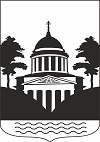 Российская  ФедерацияНовгородская областьАдминистрация  Любытинского муниципального районаП О С Т А Н О В Л Е Н И Еот  02.02.2024 № 109р.п.ЛюбытиноОб утверждении Порядка предоставления и распределения субсидийна финансовое обеспечение (возмещение) затрат в связи с оказанием услугпо содержанию жилищного фонда	В соответствии с Федеральным законом от 06 октября 2003 года                            № 131-ФЗ "Об общих принципах организации местного самоуправления в Российской Федерации", Уставом Любытинского муниципального района Администрация Любытинского муниципального района ПОСТАНОВЛЯЕТ:	1.Утвердить Порядок предоставления и распределения субсидий на финансовое обеспечение (возмещение) затрат в связи с оказанием услуг по содержанию жилищного фонда (далее - Порядок).	2.Опубликовать постановление в бюллетене «Официальный вестник» и разместить на официальном сайте Администрации Любытинского муниципального района в информационно-телекоммуникационной сети «Интернет».Главамуниципального района                                                          А.А.Устинов                                                                          Утвержден                                                                       постановлением Администрации                                                                          Любытинского муниципального района                                                                              от 02.02.2024  № 109ПОРЯДОКпредоставления и распределения субсидий на финансовое обеспечение (возмещение) затрат в связи с оказанием услуг по содержанию жилищного фонда	1.Настоящий Порядок устанавливает цели и условия предоставления, методику распределения субсидий из бюджета Любытинского муниципального района организациям, осуществляющим управление многоквартирными домами, на финансовое обеспечение (возмещение) затрат в связи с оказанием услуг по содержанию жилищного фонда, критерии отбора таких организаций для предоставления субсидий (далее - субсидии, Порядок).	2.К организациям, осуществляющим управление многоквартирными домами, относятся управляющие организации (далее - организации).	3.Критерием отбора организации для предоставления субсидий является наличие в управлении многоквартирного дома (далее - МКД), включенного в Перечень многоквартирных домов, в отношении которых собственниками помещений в многоквартирном доме не выбран способ управления по состоянию на 01.07.2023, утвержденный Главой Администрации Любытинского муниципального и согласованный с инспекцией государственного жилищного надзора и лицензионного контроля Новгородской области (далее - Перечень МКД).	4.Целью предоставления субсидий является финансовое обеспечение (возмещение) затрат организациям, осуществляющим оказание услуг по управлению многоквартирными домами, включенными в Перечень МКД, в целях исполнения минимального перечня услуг и работ, необходимых для обеспечения надлежащего содержания общего имущества в многоквартирном доме, утвержденного постановлением Правительства РФ № 290 от 03.04.2013; обеспечения сохранности (недопущения разрушения) жилищного фонда, соответствия жилищного фонда установленным санитарным и техническим правилам и нормам, иным требованиям законодательства для выполнения работ по текущему ремонту, без проведения которых может возникнуть угроза нанесения значительного ущерба жилым помещениям, угроза разрушения несущих конструкций многоквартирного дома (далее - МКД), угроза жизни и здоровью граждан, проживающих в жилых помещениях МКД, расположенных на территории муниципального образования области.	5.Субсидии предоставляются при соблюдении следующих условий:	5.1.Наличие договора на текущий финансовый год по управлению МКД, включенного в Перечень МКД;	5.2.100% претензионно-исковая работа с гражданами, имеющими задолженность за жилищные услуги за текущий финансовый год, превышающую более 3-х месяцев, по МКД (наличие поданных заявлений о выдаче судебных приказов или исковых заявлений на взыскание задолженности по оплате жилищных услуг).	6.Организации представляют в Администрацию ежеквартально до 10 числа месяца, следующего за отчетным кварталом (за 4 квартал до 10 декабря текущего финансового года, расчет осуществляется за октябрь-ноябрь) заявления о предоставлении субсидии по форме согласно приложению № 1 к Порядку. К заявлению прилагаются:	выписка из Единого государственного реестра юридических лиц, подтверждающая отсутствие сведений о прекращении деятельности организации, а также содержащая сведения о том, что Получатель находится (не находится) в процессе реорганизации или ликвидации, имеет (не имеет) ограничения на осуществление хозяйственной деятельности, что в отношении организации возбуждено (не возбуждено) производство по делу о несостоятельности (банкротстве);	копия приказа органа государственного жилищного надзора о внесении изменений в реестр лицензий управляющей организации или выписка из договора управления МКД на текущий финансовый год, включенного в Перечень МКД (указанные документы предоставляются единоразово на текущий финансовый год в случае отсутствия каких-либо изменений);	расчет средств организации на финансовое обеспечение (возмещение) затрат в связи с оказанием услуг по содержанию жилищного фонда, по форме согласно приложению № 2 к Порядку (далее - Расчет);	информационное письмо об 100% охвате претензионно-исковой работой с гражданами, имеющими задолженность за жилищные услуги, превышающую более 3-х месяцев с приложением реестра поданных заявлений о выдаче судебных приказов или исковых заявлений на взыскание задолженности по оплате жилищных услуг по МКД, которые включены в Расчет, по форме согласно приложению № 3 к Порядку;	справка территориального органа Федеральной налоговой службы, подписанная ее руководителем (иным уполномоченным лицом), по состоянию не ранее первого числа предыдущего месяца подачи заявления, подтверждающая отсутствие у организации задолженности по уплате налогов, сборов и иных обязательных платежей в бюджеты бюджетной системы Российской Федерации, срок исполнения по которым наступил в соответствии с законодательством Российской Федерации.	7.Копии и выписки документов должны быть заверены заявителем.	8.Администрация принимает заявления с прилагаемыми документами и регистрирует их в день поступления с использованием системы электронного документооборота.	9.Не позднее третьего рабочего дня со дня окончания приема заявлений, установленного в соответствии с пунктом 6 Порядка, Администрация:	осуществляет рассмотрение представленных заявлений и прилагаемых документов;	принимает решение о предоставлении субсидии либо об отказе в предоставлении субсидии.	10.Решение об отказе в предоставлении субсидии принимается Администрацией в случаях:	несоблюдения условий, предусмотренных   подпунктами   5.1,   5.2Порядка;	несоблюдения критерия, предусмотренного пунктом 3 Порядка; 		неполного представления документов, указанных в пункте 6 Порядка; 	несоответствия заявления и прилагаемых к нему документов срокам итребованиям, указанным в пунктах 6, 7 Порядка.	11.В течение двух рабочих дней со дня принятия решения о предоставлении или об отказе в предоставлении субсидий Администрация направляет организациям уведомления о результатах рассмотрения заявок любым доступным способом, подтверждающим получение уведомления.Организация вправе обжаловать решение об отказе в предоставлении субсидии в соответствии с законодательством Российской Федерации.	12.В	течение	трех	рабочих	дней	Администрация	перечисляет субсидию на расчетный счет организации.	13.Предельный объем предоставления субсидии составляет 99,9%.	14.Средства	на	предоставление	субсидий	распределяются	между организациями по следующей методике:Vi = Coi / Kp, где:Vi	размер субсидии, причитающийся организации на финансовое обеспечение (возмещение) затрат в связи с оказанием услуг по содержанию жилищного фонда, за квартал;Сoi	базовый размер субсидий, предоставляемый организациям за квартал;Кp	коэффициент приведения суммы базовых размеров субсидий, предоставляемых организациям, к сумме средств, предусмотренных в бюджете муниципального образования на предоставление субсидий на текущий финансовый год;Coi = Si x Поi, где:Si	расчетный объем средств организации на финансовое обеспечение (возмещение) затрат в связи с оказанием услуг по содержанию жилищного фонда, рассчитанный по форме согласно приложению № 2 к Порядку, за квартал;Поi	размер предельного уровня софинансирования объема расходныхобязательств муниципального образования области, в целях софинансирования которых из областного бюджета предоставляется субсидия, указанный в пункте 12 Порядка.	Коэффициент приведения суммы базовых размеров субсидий, предоставляемых организациям, к сумме средств, предусмотренной в бюджете муниципального образования на предоставление субсидий на соответствующий год, рассчитывается по формуле:Kp = R / ∑Coi , гдеR	¼ суммы средств, предусмотренная в бюджете муниципального образования на предоставление субсидий (в 4 квартале текущего года – весь остаток средств по предоставлению субсидии);Coi	сумма базовых размеров субсидий, предоставляемых организациям за квартал.При Kp > 1 значение Kp принимается за 1При Kp < 1 в расчете используется полученное значение Kp.	15.В случае уровня собираемости платежей граждан за жилищные услуги по МКД, рассчитанного по форме согласно Приложению № 2 к Порядку, за квартал менее 50% (доля фактически собранных в отчетном периоде с населения платежей за жилищные услуги в общем объеме начисленных платежей за жилищные услуги по МКД в отчетном периоде (%), графа 7 Приложения № 2 к Порядку) размер объема средств организации на финансовое обеспечение (возмещение) затрат в связи с оказанием услуг по содержанию жилищного фонда за квартал (Si, графа 8 Приложения № 2 к Порядку) составляет 50% от общего объема начисленных платежей за жилищные услуги по МКД в отчетном периоде.	16.Распределение субсидий осуществляется в пределах лимитов бюджетных обязательств, установленных в бюджете муниципального образования на текущий финансовый год и на плановый период, связанных с реализацией мероприятий, указанных в пункте 1 Порядка.	17.Организация вправе отказаться от получения субсидии либо от части субсидии, направив в Администрацию письменный мотивированный отказ в свободной форме от получения субсидии либо от части субсидии.	18.Субсидии предоставляются организациям на основании Соглашения. Заключение соглашения между Администрацией и организацией осуществляется до 15 февраля очередного финансового года.	19.Организация представляет отчеты об использовании субсидии по форме и в сроки, установленные Соглашением.	20.Субсидии имеют целевое назначение и не могут быть использованы на другие цели. В случае нецелевого использования субсидии организацией субсидия подлежит возврату в бюджет муниципального образования в соответствии с Соглашением.                                                                             Приложение № 1                                                                                 к Порядку предоставления и распределения                                                                                    субсидий на финансовое обеспечение                                                                                     (возмещение) затрат в связи с оказанием услуг                                                                                       по содержанию жилищного фондаАдминистрация Любытинского муниципального районаот(полное наименование заявителя)ЗАЯВЛЕНИЕ(наименование организации)просит предоставить субсидию на финансовое обеспечение (возмещение) затрат в связи с оказанием услуг по содержанию жилищного фонда в многоквартирных домах, включенных в Перечень многоквартирных домов в отношении которых собственниками помещений в многоквартирном доме не выбран способ управления по состоянию на 01.07.2023, в сумме 	(прописью сумма за квартал (рублей)).(ответственный сотрудник, контактные данные) Перечень прилагаемых документов:С условиями предоставления субсидии ознакомлен и согласен. Достоверность представленной информации гарантирую.                         Руководитель организации        ________________________ И.О. Фамилия                                                                          МП                   (подпись)                                                                                 Приложение № 2                                            к Порядку предоставления и распределения                                                                                          субсидий на финансовое обеспечение                                                                                         (возмещение)    затрат в связи с оказанием услуг                                                                                        по содержанию жилищного фондаРАСЧЕТсредств на финансовое обеспечение (возмещение) затрат в связи с оказанием услуг по содержанию жилищного фонда 	за	квартал 202 	года (наименование организации)* в расчет не включается первый месяц управления/обслуживания МКД; за 4 квартал расчет ведется за октябрь-ноябрь      Руководитель организации        ________________________ И.О. Фамилия                                                  МП                     (подпись)                                                                             Приложение № 3                             к Порядку предоставления и распределения                         субсидий на финансовое обеспечение (возмещение)                               затрат в связи с оказанием услуг                               по содержанию жилищного фондаРеестрдокументов на взыскание задолженности по оплате жилищных услуг по МКД, которые включены в Расчет               Руководитель организации _________________________________ И.О. Фамилия                                                       мп                              (подпись)Адре с МКДРеквизиты договора по управлению многокварти рным домомОбщая площадь жилых и нежилых помещени й,кв. мРазмер платы за содержание жилого и нежилого помещения, руб./кв. м в месяцПлановые начислени я(гр. 3 x гр.4 х 3), за квартал*, руб.Фактичес ки собрано средств за квартал*, руб.Уровень собираемо сти платежей за квартал* (гр. 6/ гр.5х100),%,Разме р возме щения затрат (гр. 5 -гр.6), руб.,SiРазмер субсидии (Si х Поi), руб.123456789Итого:Адрес МКДОбщая площадь жилых и нежилых помещени й,кв. мРазмер платы за содержани е жилого и нежилого помещени я,руб./кв. м в месяцПлановые начисления (гр. 3 x гр.4 х 3), за предыдущий квартал, руб.Фактичес ки собрано средств за предыду щий квартал, руб.Задолженн ость(гр. 5 -гр.6), за предыдущ ий квартал, руб.Сумма направленных заявлений, судебных исков на взыскание задолженности, руб.Количество направленны х заявлений, судебных исков на взыскание задолженност и13456789Итого: